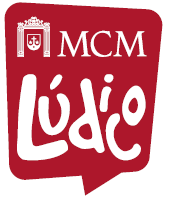 FORMULARIO DE RESERVA PARA VISITAR EL MUSEO CON SU GRUPO, ES NECESARIO QUE COMPLETE EL SIGUIENTE FORMULARIO.DATOS INSTITUCIÓN /AGRUPACIÓNDATOS DEL GRUPO QUE VISITADATOS ENCARGADA/O DEL GRUPORESERVANombre institución/agrupaciónDirección: Calle, o Av. Número y ComunaTeléfonoCantidad de personasCantidad de adultosCantidad de niñosCantidad de acompañantesCaracterísticas del grupoNombre de la encargada/oTeléfono móvil encargado/aCorreo electrónico encargado/a:Fecha de la reservaHora de la reserva